KuntosaliohjelmaNimi: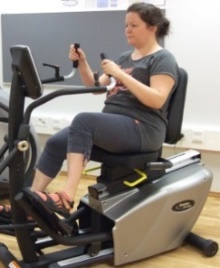 Kuntopyörä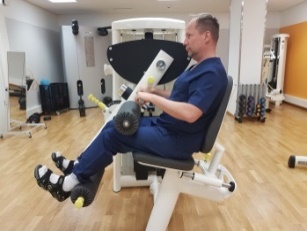 Takareisipenkki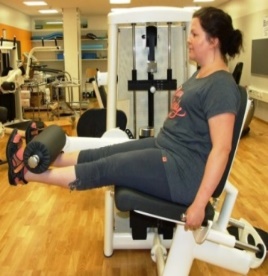 Etureisipenkki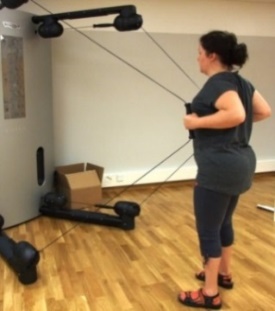 Soutuliike seisten/ istuen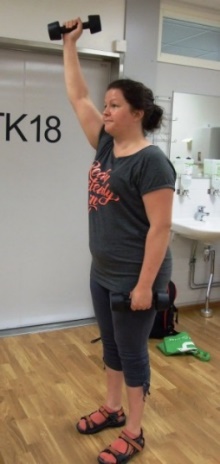 Pystypunnerrus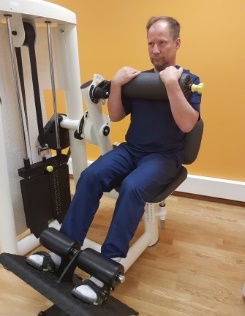 Vatsalihaslaite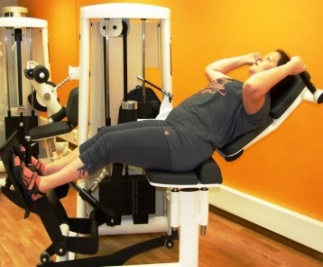 Selkälihaslaite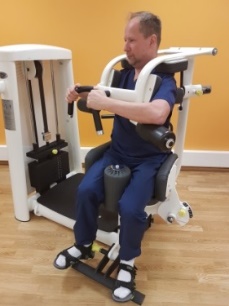 Kiertopenkki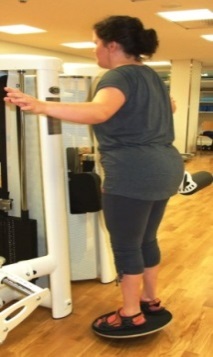 Tasapaino